VSTUPNÍ ČÁSTNázev moduluZařízení provozovenKód modulu65-m-3/AC52Typ vzděláváníOdborné vzděláváníTyp moduluodborný teoretickýVyužitelnost vzdělávacího moduluKategorie dosaženého vzděláníH (EQF úroveň 3)L0 (EQF úroveň 4)Skupiny oborů65 - Gastronomie, hotelnictví a turismusKomplexní úlohaStroje pro mechanické zpracování potravin a ostatní kuchyňské strojeObory vzdělání - poznámky65-51-H/01 Kuchař - číšník65-41-L/01 GastronomieDélka modulu (počet hodin)32Poznámka k délce moduluPlatnost modulu od30. 04. 2020Platnost modulu doVstupní předpokladyBOZP, hygienické předpisy v gastronomii, HACCPJÁDRO MODULUCharakteristika moduluModul navazuje na předchozí modul BOZP, hygienické předpisy v gastronomii a HACCP.Svým obsahem zajišťuje získání základních teoretických znalostí o zařízení provozoven v gastronomických provozech.Žáci se seznámí s běžně používaným vybavením a zařízením v gastronomických provozech, jejich obsluhou a funkcemi, dále s možnými úsporami ve výrobním středisku a likvidací potravinářských odpadů. Nedílnou součástí jsou vědomosti o dodržování předpisů BOZP pro jednotlivá zařízení a hygienických předpisů pro konkrétní provozy v návaznosti na předcházející modul.Očekávané výsledky učeníŽák:Uplatňuje požadavky na hygienu, BOZP, HACCPRozliší druhy odbytových středisek, jejich výrobní a odbytovou částRozdělí funkční zóny provozůVysvětlí funkci jednotlivých zón provozůRozliší vybavení a dispoziční uspořádání výrobního střediska i odbytového střediska z hlediska jeho funkceOvládá předpisy a pracovní postupy při obsluze, běžné údržbě a čištění strojů a zařízeníPopíše zařízení, spotřebiče a dalším vybavením ve výrobním i odbytovém střediskuVysvětlí možnosti úspor energií ve výrobním střediskuPopíše likvidaci odpadůPopíše inventář a jeho používání podle způsobu servisu podávaného pokrmu a nápoje, udržování a ošetřování inventářePopíše správné pracovní podmínky a bezpečnostní podmínky pro manipulaci s konkrétními zařízeními v provozu.Obsah vzdělávání (rozpis učiva)1. Chemické a mechanické čištění, údržba inventáře, strojů, přístrojů a ostatního zařízenímanipulace s břemenynakládání s odpadynakládání s obaly2. Funkční zóny provozůúčelnost, logika toku surovin, diagram3. Pracovní podmínkyosvětlení, vytápění, větrání, podlaha4. Výrobní střediskostavební a dispoziční uspořádání jednotlivých úseků, základní vybavení, inventář, použití5. Základní vybavení výrobních středisekpracovní stoly, mycí stoly, váhy, přepravní vozíky, umyvadla, výlevky, nádobí a náčiní na přípravu jídel6. Zařízení pro zpracování surovinstroje na loupání, mytí a mechanickou úpravu potravin, výrobu těstovin, zmrzliny, šlehačky, vakuovací, nářezové a univerzální stroje, mixéry, kutry, řezačky masa, kostkovačky, hnětače, šlehače, děličky těsta, vyvalovače těsta, kráječe chleba, otevírače konzerv7. Zařízení pro tepelnou úpravuvarné stoličky, kotle, varná pole, sporáky, sklopné pánve, fritézy, pece, konvektomaty, mikrovlnné trouby, grily, vaflovače, stroje pro vaření v páře, zařízení pro uzení, multifunkční zařízení a varné bloky, zařízení pro šokové zmrazování a následnou regeneraci potravin8. Ruční nástroje, nářadí, nádobírozdělení dle materiálu a vhodného použití9. Gastronádobyvyužití, rozměry, údržba, skladování10. Technika pro výdej pokrmů a nápojůzásobníky na pečivo, stolní nádobí, koše, podnosy, pro výdej nápojů, vitríny, ohřevné vodní lázně, ohřívací mosty, stojany na talíře11. Transport stravyjednoporcové termoporty, gastronádoby, banketové vozíky, jednorázové spotřebitelské obaly, plastové obaly12. Chladící a mrazící zařízeníchladící a mrazicí boxy, skříně, stoly, zařízení pro rychlé zchlazení/zmrazení13. Mycí strojedruhy, popis, průběh mytí, voda, chemické prostředky, doplňková zařízení – drtiče odpadků, pásové dopravní automaty14. Skladové hospodářstvídruhy skladů, hygiena, bezpečnost, technické vybavení, likvidace potravinářských odpadů15. Odbytová střediskazařízení a vybavení, nábytek v odbytových střediscích, technické zařízení, výpočetní technika, prodejní automaty16. Stroje pro výrobu teplých nápojůmlýnky, výrobníky kávy, espresso kávovary17. Technika pro výrobu a výdej chlazených nápojůpostmixy, premixy, vířiče, lisy, odšťavňovače, mixéry, drtiče ledu, výrobníky leduUčební činnosti žáků a strategie výukyUčební činnost žáků probíhá ve třídě, forma výuky je frontální, skupinová i individuální. Učitel  při presentaci učiva podněcuje  individuální  projevy u žáků a shrne  nejzávažnější chyby bránící k porozumění učiva. Metody výuky v teoretické výuce:metody slovní:monologické metody (popis, vysvětlování, výklad),dialogické metody (rozhovor, diskuse),metody práce s učebnicí, knihou, odborným časopisemMetody názorně demonstrační:demonstrace obrazů statických,projekce statická a dynamická.(ve výuce je využíván dataprojektor s připravenými prezentacemi jednotlivých druhů zařízení a vybavení) Výklad učitele doplněný prezentacemi na jednotlivá témata, práce s obrazem, statická a dynamická projekce tzn. využití informačních a komunikačních technologií, předvádění, pozorování, praktické ukázky a jejich procvičování. Přípravy na vyučovací jednotku jsou zpracované na základě poznatků z odborné literatury a z odborných znalostí a dovedností vyučujícího.Vhodné zpestřit výuku návštěvou dílčích středisek s praktickými ukázkami konkrétních zařízení v běžném provozu (sklad, kuchyně, restaurace) nebo exkurze do velkoskladu s tímto vybavením.Žák:sleduje odborný výklad učitelepři své činnosti uplatňuje práci s textemvyužívá internetové zdrojesleduje obrazovou a video projekcipozoruje názorné ukázkypracuje se získanými informacemi a vybírá si, které využije pro danou problematikuaplikuje teoretické poznatky do praktických ukázekK úspěšnému dosažení výsledků je doporučeno procvičování (kladení vhodných otázek), pravidelné opakování učiva formou ústního a písemného zkoušení nebo praktických ukázek.Žák:popíše požadavky na hygienu, BOZP, HACCProzliší druhy odbytových středisek, jejich výrobní a odbytovou částrozdělí funkční zóny provozůvysvětlí funkci jednotlivých zón provozůpopíše pracovní podmínkyrozliší základní vybavení výrobního střediska i odbytového střediska z hlediska jeho funkcevyjmenuje a charakterizuje zařízení pro zpracování surovin a popíše jejich obsluhu a údržbuvyjmenuje a charakterizuje zařízení pro tepelnou úpravu a popíše jejich obsluhu a údržbucharakterizuje kuchyňské nářadí, nádobí a náčiní, uvede příklady a údržbuvyjmenuje techniku pro výdej pokrmů a nápojů a popíše jejich obsluhu a údržbuvyjmenuje chladící a mrazící zařízení, určí význam mrazení a chlazení a určí správné teplotycharakterizuje vybavení umýváren, popíše obsluhu mycích strojů a údržbuvysvětlí a uvede příklady transportu stravyuvede bezpečnostní předpisy a pracovní postupy při obsluze, běžné údržbě a čištění strojů a zařízenícharakterizuje jednotlivé druhy skladů výrobního střediska, včetně vybavení a teploty, a uvede potraviny, které se v nich skladujírozlišuje druhy skladů, jejich technické vybavení, uvede zásady hygieny a bezpečnosti práce ve skladech a skladovací podmínkycharakterizuje a vyjmenuje zařízení a vybavení odbytových středisek a popíše jejich obsluhu a údržbuvysvětlí význam pracovní hygieny pro zajištění bezporuchového provozu středisek, běžnou a sanitační údržbu zařízení provozovenZařazení do učebního plánu, ročník65-51-H/01 Kuchař - číšník65-41-L/01 Gastronomie1. ročníkVÝSTUPNÍ ČÁSTZpůsob ověřování dosažených výsledkůVýsledky žáků jsou ověřovány ústním a písemným zkoušením.Písemné zkoušení je realizováno formou testu s otevřenými i uzavřenými otázkami, při využití ústního zkoušení formou otevřených otázek z tematických okruhů:Chemické a mechanické čištění, údržba inventáře, strojů, přístrojů a ostatního zařízeníFunkční zóny provozůPracovní podmínkyVýrobní střediskoZákladní vybavení výrobních středisekZařízení pro zpracování surovinZařízení pro tepelnou úpravuRuční nástroje, nářadí, nádobíGastronádobyTechnika pro výdej pokrmů a nápojůTransport stravyChladící a mrazící zařízeníMycí strojeSkladové hospodářství, likvidace odpadů, úspora energiíOdbytová střediskaStroje pro výrobu teplých nápojůTechnika pro výrobu a výdej chlazených nápojůKritéria hodnoceníŽák správně určí vybavení, zařízení, stroje, přístroje, inventář a dílčí náčiní jednotlivých gastronomických středisek, vysvětlí jejich význam, dokáže je správně používat z hlediska jejich účelu, BOZP a hygienických norem.Za splněný se považuje modul při dodržení následujících kritérií:2x ústní zkoušení znalostí za dobu realizace modulu2x písemné ověření znalostí z navržených obsahových okruhůžák je povinen splnit 80% docházky do výuky U ústního zkoušení jsou hodnoceny odborné znalosti a vědomosti, vztahy mezi probranými obsahovými okruhy, srozumitelnost, plynulost projevu. Při hodnocení testů je posuzována věcná správnost odpovědi. Při hodnocení jsou používána pravidla hodnocení, se kterými jsou žáci prokazatelně seznámeni.Metoda hodnocení je slovní a pětistupňové číselné hodnoceníBodové hodnocení:100 % - 91 %   výborný  90 % - 81 %   chvalitebný  80 % - 51 %   dobrý  50 % - 31 %   dostatečný  30 % - 0 %     nedostatečnýDoporučená literaturaCÓN František: Zařízení provozoven v kostce, RATIO: 2005. ISBN: 978-80-2380-867-4.ŠEBELOVÁ, Marie a Jaromír HORNÍK. Zařízení závodů: učebnice pro odborná učiliště: obor kuchařské práce. 2. vyd. Praha: Parta, 2010. ISBN 978-80-7320-153-1.KOLOUCH, Martin. Stroje a zařízení v gastronomii a technologie přípravy pokrmů pro střední a vyšší odborné školy. Praha: Nakladatelství Fortuna, 2000. ISBN 80-7168-719-7.PoznámkyObsahové upřesněníOV RVP - Odborné vzdělávání ve vztahu k RVPMateriál vznikl v rámci projektu Modernizace odborného vzdělávání (MOV), který byl spolufinancován z Evropských strukturálních a investičních fondů a jehož realizaci zajišťoval Národní pedagogický institut České republiky. Autorem materiálu a všech jeho částí, není-li uvedeno jinak, je Petra Přibylová. Creative Commons CC BY SA 4.0 – Uveďte původ – Zachovejte licenci 4.0 Mezinárodní.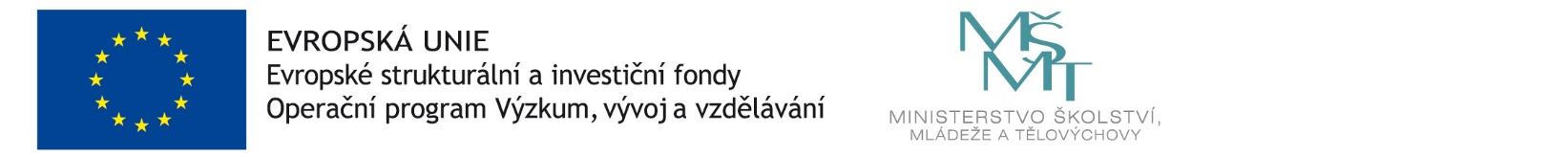 